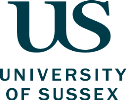 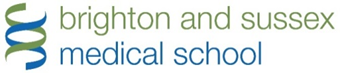 Mandatory to submitParticipant Information Sheet for each group of participants involved in the studyConsent Form for each group pf participants involved in the studyRecruitment materials: emails / posters / and letter of approach to schools and colleges for e.g. if the study involves young people  Non faculty supervisors are required to submit an abbreviated curriculum vitae                 Submit if relevantAll Validated Questionnaires to be used as part of the studyResearcher designed QuestionnairesFocus Group Topic GuideEvidence of approval from other ethics committees (where relevant)Overseas Travel Safety and Security Risk Assessment (OTSSRA) Form (where relevant)										Before you submit your application please make sure you have:Included a provisional start and end date for your study Provided University contact details on all paperwork given to participantsEnsured version numbers, a date and page number for each page (1 of 4) are included in the footer of the Participant Information Sheet and Consent FormProvided a comprehensive recruitment strategy in the application listing websites / intranet / or email distribution lists you intend to use to recruit patientsAll students: Has your supervisor reviewed your application and approved it?             For revised applications coming back to the Committee:Always submit an itemised covering letter outlining changes that have been madeEnsure amended documents have been labelled as such and have been updated       with a new version number and date in the footer of the document 